Contact: 	Dana Trávníčková, 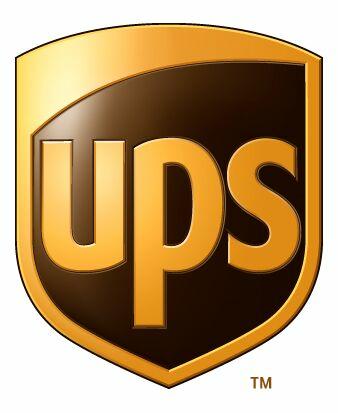 +420 235 090 963Karla Krejčí, Donath Business & Media +420 224 211 220
karla.krejci@dbm.czJENS POGGENSEE BECOMEs HEAD OF UPS FREIGHT FORWARDING IN , 13. May 2013 – UPS has announced that Jens Poggensee, a 32-year transportation industry veteran, has been named vice president of freight forwarding for UPS Europe.  In his new position, Poggensee will be responsible for the strategy, performance and revenue growth of the company's freight forwarding services in more than 120 countries and territories in Europe, the Middle East, and .  He will report to Cindy Miller, president of UPS Europe.The freight forwarding unit includes sales and operations for air freight, ocean freight, and specialized transportation services enabled through cutting-edge customer technology solutions.“Jens Poggensee has demonstrated wide-ranging success in numerous roles within the organization,” said Cindy Miller. “His diverse experience and deep knowledge of our products, operations, and network provide him the necessary perspective to execute the freight forwarding strategy that will help our customers succeed in today’s global marketplace.” UPS offers an industry-leading portfolio of global freight services.  By combining the reliability of an integrated express carrier with the flexibility of a freight forwarder, UPS has a solution available no matter how simple or complex a customer’s freight needs may be. Poggensee (51), a native of , began his career in the transportation industry in 1981, and joined UPS in 2004 through the acquisition of Menlo Worldwide Forwarding. Since then he has held various management positions in the fields of operations, sales and marketing on a national and regional level. He will be based at UPS’s Europe region headquarters in . “I look forward to helping facilitate global commerce for our customers, and freight is an integral part of our comprehensive logistics offering that allows shippers to reach markets around the world efficiently and reliably,” said Poggensee. “Our freight services let companies of any size and from any industry segment get to market faster, capture more business, and boost their competitiveness.” Jens Poggensee was named to replace Terry Sambrook, who has retired. UPS (NYSE: UPS) is a global leader in logistics, offering a broad range of solutions including the transportation of packages and freight; the facilitation of international trade, and the deployment of advanced technology to more efficiently manage the world of business. Headquartered in , UPS serves more than 220 countries and territories worldwide. The company can be found on the Web at UPS.com and its corporate blog can be found at blog.ups.com. To get UPS news direct, visit pressroom.ups.com/RSS. 